Application for Care at Rock Springs Family Chiropractic
Today’s Date: __________________ 								HRN: ____________________Name: ______________________________________ 	Birth Date: _____-_____-_____   Age: _______       Male    FemaleAddress: ________________________________________    City: ___________________________ State: _______ Zip: ____________E-mail Address: ________________________________    Cell Phone: ___________________     Home Phone: ____________________Marital Status:  Single       Married            Do you have Insurance:    Yes       No             Work Phone: ____________________ Employer: _____________________________________________    Occupation: ______________________________________________Spouse’s Name _________________________________________    Spouse’s Employer _________________________________________Number of children and Ages: _________________________________Name & Number of Emergency Contact: ______________________ _________________    Relationship: ____________________Who can we thank for referring you to our office? ____________________________________________HISTORY OF PHYSICAL COMPLAINTPlease identify the condition(s) that brought you to this office:     Primary Complaint: __________________     Secondary Complaint: _____________________      Third Complaint: _________________Please circle the number that best describes the question being asked.  If you have more than one complaint/condition above, indicate the score for each one using the shapes provided.  See example below:(No Pain)   0	 1	2	3	4	5	6	7	8	9	10 (Worst Possible Pain)	EXAMPLE:    Headache            Neck Pain	    Low Back PainWhat is your pain RIGHT NOW?0	1	2	3	4	5	6	7	8	9	10  What is your TYPICAL or AVERAGE pain?0	1	2	3	4	5	6	7	8	9	10  What is your pain level AT ITS BEST (How close to “0” does your pain get at its best)?0	1	2	3	4	5	6	7	8	9	10  What is your pain level AT ITS WORST (How close to “10” does your pain get at it’s worst)?0	1	2	3	4	5	6	7	8	9	10  When did the problem(s) begin? ____________________        When is the problem at its worst?  AM    PM    mid-day    late PM                                                           How long does it last?    It is constant      I experience it on and off during the day    It comes and goes throughout the week How did the injury happen?__________________________________       Is your problem a result of ANY type of accident ( YES or NO )Have you been treated for this in the past? No  Yes  If yes, when: ________ by whom? ___________________________________How long were you under care: ____________     What were the results? __________________________________________________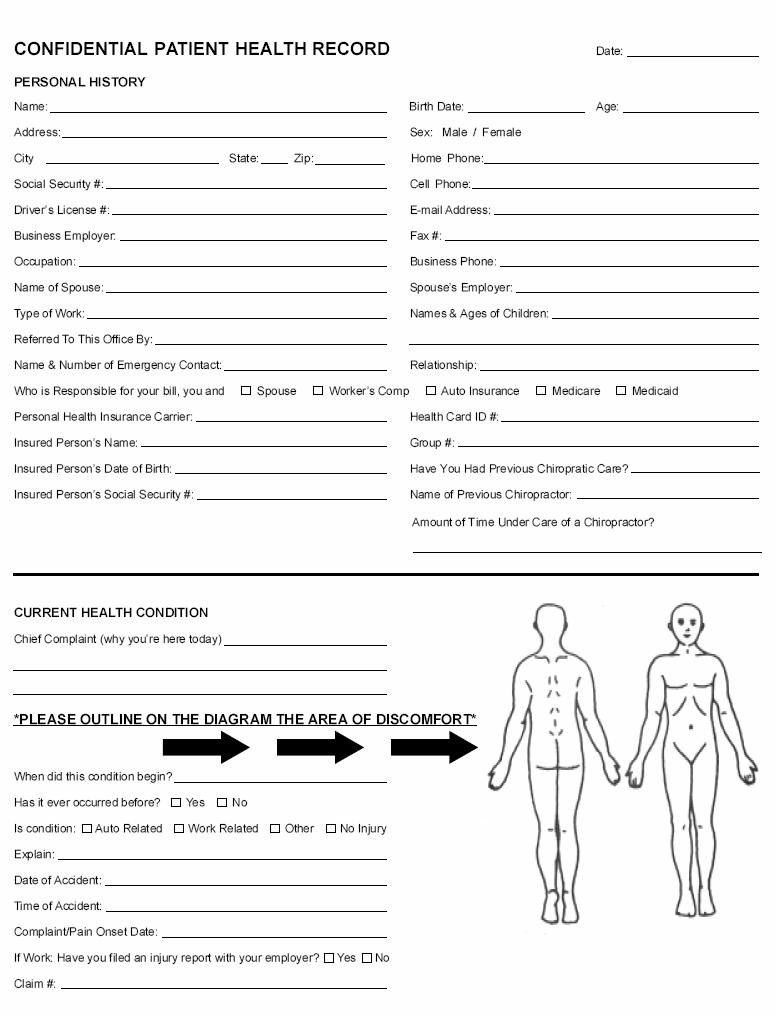 Name of Previous Chiropractor: _____________________________  ( I’ve never been to a chiropractor)PLEASE MARK the areas on the Diagram with the following letters to describe your symptoms:   R = Radiating   B = Burning   D = Dull   A = Aching   N = Numbness   S = Sharp/ Stabbing   T= Tingling What relieves your symptoms? ____________________________   What makes them feel worse? _________________________________ Patient’s Name: ________________________________  				      	Date: ____________  DAILY ACTIVITIES:  Effects of Current Conditions On PerformancePlease identify how your current condition is affecting your ability to carry out activities that are routinely part of your life:INITIAL NERVE SYSTEM PROFILEWhen was your most recent auto accident? _________________________________________What speed was the collision? ______________________________________________Type of impact: Front Impact / Side Impact / Rear ImpactWas treatment received? Please describe _____________________________________When was your most recent strain / stress at work? _____________________________________Please describe the manner of the injury ________________________________________Was treatment received? Please describe ______________________________________Does your job require you remain in long term stressful postures?____________________ (i.e. all day seating, repeated lifting, long term computer use)Spinal traumas in the past: - Collision, quick burst, or repetitive motion sports (football, wrestling, basketball, baseball, soccer, tennis, golf, track/field)?( YES or No ) Please describe: _________________________________________ -Trauma as a child? (fall on your head, impact to your head, concussion, fall onto your back or tailbone, biking accident)?( YES or No ) Please describe: _________________________________________ - Work around the house – lifting, bending, woke up with stiff neck, “back went out”?( YES or No ) Please describe: _________________________________________ - Any other traumas not listed above? ________________________________________Please identify any and all types of jobs you have had in the past that have imposed any physical stress on you or your body:________________________________________________________________________________________Patient’s Name: ________________________________  				      	Date: ____________   Please mark P for in the Past, C for Currently have and N for Never___ Headache	___ Pregnant (Now)	___ Dizziness	___ Prostate Problems	___ Ulcers___ Neck Pain	___ Frequent Colds/Flu	___ Loss of Balance	___ Impotence/Sexual Dysfun.	___ Heartburn___ Jaw Pain, TMJ	___ Convulsions/Epilepsy	___ Fainting	___ Digestive Problems	___ Heart Problem___ Shoulder Pain	___ Tremors		___ Double Vision	___ Colon Trouble	___ High Blood Pressure___ Upper Back Pain	___ Chest Pain		___ Blurred Vision	___ Diarrhea/Constipation	___ Low Blood Pressure___ Mid Back Pain	___ Pain w/Cough/Sneeze	___ Ringing in Ears	___ Menopausal Problems	___ High Cholesterol/Triglycerides___ Low Back Pain	___ Foot or Knee Problems	___ Hearing Loss	___ Menstrual Problem	___ Difficulty Breathing___ Hip Pain	___ Sinus/Drainage Problem	___ Depression	___ PMS	___ Lung Problems___ Back Curvature	___ Swollen/Painful Joints	___ Irritable	___ Asthma	___ Kidney Trouble___ Scoliosis	___ Skin Problems	___ Mood Changes	___ Learning Disability	___ Gall Bladder Trouble___ Numb/Tingling arms, hands, fingers	___ ADD/ADHD	___ Eating Disorder	___ Liver Trouble___ Numb/Tingling legs, feet, toes	___ Allergies	___ Trouble Sleeping	___ Hepatitis (A,B,C)___ Broken Bone    	___Dislocations                   ___ Tumors               ___Rheumatoid Arthritis           ___ Fracture     ___ Heart Attack        ___Osteo Arthritis                 ___ Cerebral Vascular ___ Disability                          ___ Diabetes (Prediabetes)  ___Cancer (Type:___________________)       ___ Other conditions/diagnoses not listed: __________________________________________     List Prescription & Non-Prescription drugs or supplements you take:_________________________________________________________________________________________________________________________________________________________________________________________________________________________________________________________________________________________________________________________________________________________________________________________________________I hereby authorize payment to be made directly to Rock Springs Family Chiropractic, for all benefits which may be payable under a healthcare plan or from any other collateral sources. I authorize utilization of this application or copies thereof for the purpose of processing claims and effecting payments, and further acknowledge that this assignment of benefits does not in any way relieve me of payment liability and that I will remain financially responsible to Rock Springs Family Chiropractic or any and all services I receive at this office.   ___________________________________________			      ______ - ______ - _____Patient or Authorized Person’s Signature               	                        Date Completed                           ________________________________________	                      ______ - ______ - _____                        Doctor’s Signature  	                          Date Form ReviewedPatient’s Name: ________________________________  				      	Date: ____________INITIAL NUTRITIONAL PROFILEDo you eat breakfast daily from Monday to Friday? YES  or  NOHow many days per week do you skip one meal? (0)  (1)  (2)  (3)  (4+)How many fast food, refined foods, or pre-pared meals do you eat per week? (0)  (1-3)  (4-6)  (7+)How many servings of fruit do you have on a given day? (0-1)  (2-3)  (4+) How many servings of vegetables do you have on a given day? (0-1)  (2-3)  (4-5) Do you regularly drink (1 or more per day) any of the following? (circle all that apply)	 Diet Soda        Coffee          Juice          Milk            Soda           Alcohol INITIAL FITNESS PROFILEHow many times per week do you exercise? _________________Cardiovascular ___Hours ___Days/Wk                 Weight Training ___Hours ___Days/Wk 		Low Impact (Yoga, etc.) ___Hours ___Days/Wk What is your target weight? _____________What is your current weight? ___________INITIAL TOXICITY PROFILEAre you regularly exposed to cleaning products or industrial chemicals? YES  or  NOHave you ever noticed mold growing in your home or your place of work? YES  or  NODoes your home, work, school, or car have damp or mildew smell? YES  or  NOHave you received a full standard profile of vaccinations? YES  or  NODo you receive yearly flu shots? YES  or  NO      How many flu shots have you received? _____ (estimate)Have you been diagnosed with fibromyalgia, chronic fatigue or multiple chemical sensitivities? YES  or  NODo you have symptoms of hormonal system imbalance (thyroid, reproductive, adrenal)? YES  or  NOINITIAL STRESS PROFILEDo you average less than 7 hours of sleep per night? YES  or  NODo you ever take pills to go to sleep or relax? YES  or  NODo you often feel short on time and procrastinate on projects? YES  or  NODo you experience feelings of anxiety about completing tasks? YES  or  NO Do you feel like you don't give enough time or attention to important areas in your life like family, personal growth, or a hobby? YES  or  NODo you rely more on your memory than a planner and action list to get things done? YES  or  NODo you take time to pray, meditate, or visualize on a regular basis? YES  or  NOHow willing are you to change any of these things to reach your health goals? (Scale of 1-10) ________Looking out 6-12 months, what would your ultimate health goal be?? ______________________________________________________________________________________________________________________________________________________________________We are here to help you reach your God-given potential, in Health and in Life!!  We look forward to helping you reach your health goals!Bending       No Effect Painful (can do)Painful (Limits) Unable to PerformConcentrating           No Effect Painful (can do)Painful (Limits) Unable to PerformDoing computer Work              No Effect Painful (can do)Painful (Limits) Unable to PerformGardening                     No Effect Painful (can do)Painful (Limits) Unable to PerformPlaying Sports                           No Effect Painful (can do)Painful (Limits) Unable to PerformRecreation Activities  No Effect Painful (can do)Painful (Limits) Unable to PerformShoveling  No Effect Painful (can do)Painful (Limits) Unable to PerformSleeping   No Effect Painful (can do)Painful (Limits) Unable to PerformWatching TV No Effect Painful (can do)Painful (Limits) Unable to PerformCarrying No Effect Painful (can do)Painful (Limits) Unable to PerformDancing No Effect Painful (can do)Painful (Limits) Unable to PerformDressing No Effect Painful (can do)Painful (Limits) Unable to PerformLifting No Effect Painful (can do)Painful (Limits) Unable to PerformPushing No Effect Painful (can do)Painful (Limits) Unable to PerformRolling Over No Effect Painful (can do)Painful (Limits) Unable to PerformSitting No Effect Painful (can do)Painful (Limits) Unable to PerformStanding No Effect Painful (can do)Painful (Limits) Unable to PerformWorking No Effect Painful (can do)Painful (Limits) Unable to PerformClimbing No Effect Painful (can do)Painful (Limits) Unable to PerformDoing Chores No Effect Painful (can do)Painful (Limits) Unable to PerformDriving No Effect Painful (can do)Painful (Limits) Unable to PerformReading No Effect Painful (can do)Painful (Limits) Unable to PerformRunning No Effect Painful (can do)Painful (Limits) Unable to PerformSitting to Standing No Effect Painful (can do)Painful (Limits) Unable to PerformWalking No Effect Painful (can do)Painful (Limits) Unable to Perform